В 2019 году население республики потратило на рынках и ярмарках      3,7 млрд. рублей.В 2019 году в республике на постоянной основе работали 9 розничных рынков. Кроме того, в течение года организовано 504 ярмарки различного типа на 16835 торговых мест. Стоит отметить, что количество рынков в Удмуртии не меняется уже несколько лет. По данному показателю мы занимаем 7 место среди регионов ПФО. В лидерах по количеству рынков Республика Башкортостан - 38 рынков (1 место), в Саратовской области 28 рынков (2 место), Республике Татарстан 26 рынков (3 место). В Ульяновской области розничных рынков нет. 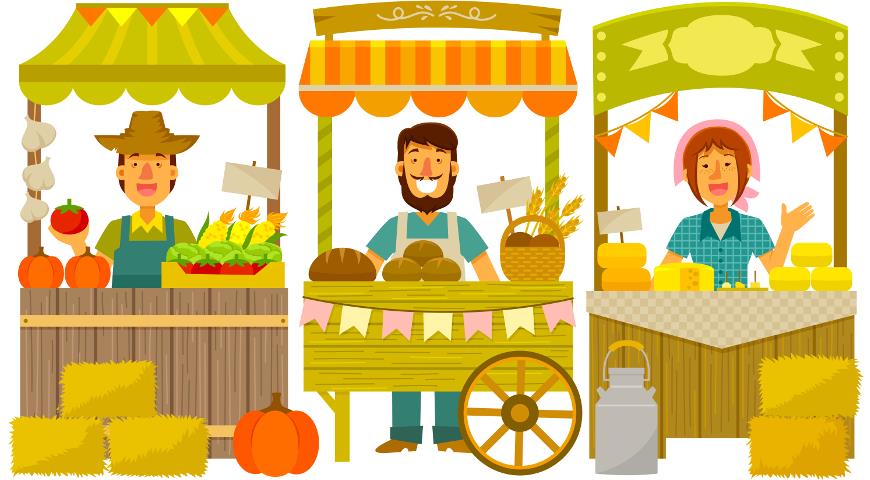 На рынках и ярмарках Удмуртской Республики населению продано товаров на сумму 3747 млн. рублей, что на 139 млн. рублей больше, чем за 2018 год. То есть, каждый житель республики в 2019 году в среднем тратил на рынках и ярмарках 208 рублей в месяц против 199 рублей в 2018 году. Среди непродовольственных товаров жители Удмуртии больше тратят на приобретение одежды и обуви 97 рублей в месяц (на 5 рублей меньше чем в 2018 году), среди продовольственных товаров больше денег отдают на покупку мяса и мясных продуктов 68 рублей в месяц (на 3 рубля больше чем в 2018 году).  Несмотря на небольшое увеличение объема продаж на рынках и ярмарках, его доля в объёме оборота розничной торговли не изменилась и составила 1,5%. 